FUNDAÇÃO EDUCACIONAL CLAUDINO FRANCIO              CENTRO DE EDUCAÇÃO BÁSICA SÃO JOSÉ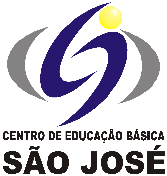     Roteiro de Estudo diário 4º ano C Professora OdeteTERÇA-FEIRA DIA 16/06/2020Senhores Pais, Os alunos que não participarão das aulas presenciais deverão acompanhar a transmissão ao vivo da aula através do Google Meet, seguindo o Roteiro de Estudos das 13h às 17h.Este é o link FIXO para todas as aulas, todos os dias: https://meet.google.com/kvz-snnu-edy?hs=122&authuser=0                                                                                          Atenciosamente, Equipe PedagógicaTURMA: 4 o ano C - Professora: OdeteHorário de aula de terça-feira 16/06/2020TURMA: 4 o ano C - Professora: OdeteHorário de aula de terça-feira 16/06/20201ª aula13h às 13h50INGLÊSRevisão para a Avaliação Bimestral - Folha Impressa.2ª aula13h50 às 14h40ARTESAlguns artistas como Debret, Rugendas , Taunay, Post, entre outros, retrataram sobre sua perspectiva a população brasileira da época.  Durante a aula presencial ou online a professora vai explanar sobre esses artistas.  Escolha uma das obras na folha do Ateliê de artes  e desenhe observando os detalhes. Observe que as obras eram pintadas com as cores em tom pastel pois eram coloridas com aquarela.Essa técnica pode ser realizada com lápis de cor. Apostila Módulo-3- páginas 27-29-31-3314h40 às 15hIntervalo para lanche3ª aula15h às 15h50MATEMÁTICAMultiplicar por divisão e outras propostas- páginas 43 a 45.Quanto mais multiplicar melhor- páginas 43 a 47.4ª aula15h50 às 16h40MATEMÁTICADescobrindo como descobrir- página 48 a 52.Tabela de multiplicação - páginas 53 e 54.5ª aula16h40 às 17h MATEMÁTICADesafio final - página 55Observações:Trazer as apostilas do 1º bimestre, agenda e estojo completo, máscaras, lanche, garrafinha de água. Segue em anexo: Revisão para prova bimestral de história e geografia que será feita na sexta-feira dia 19/06.Trabalho bimestral de matemática que deverá ser entregue dia 19/06/2020.